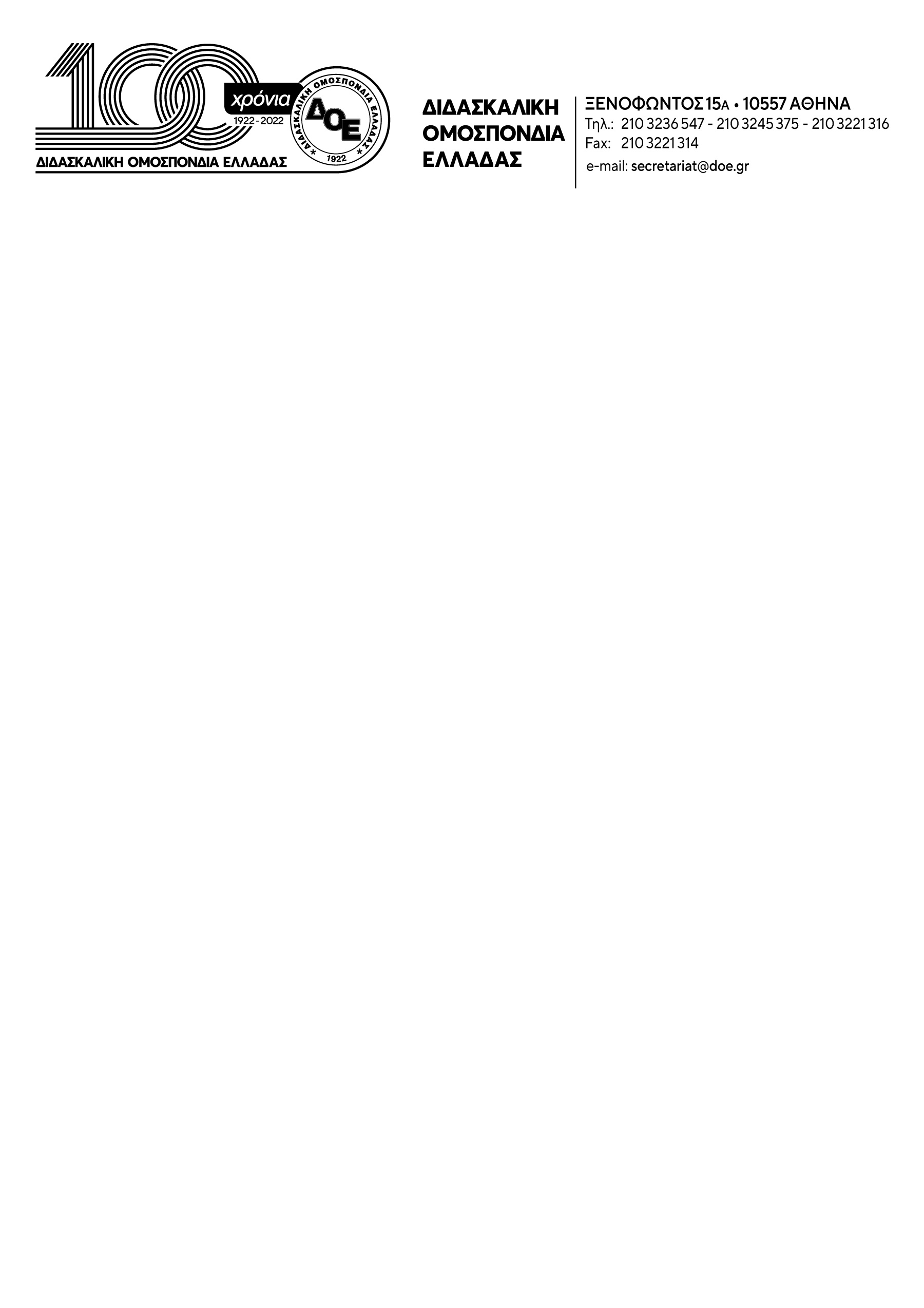 Η Απεργία Αποχή που έχει προκηρύξει το Δ.Σ. της Δ.Ο.Ε. για τους μέντορες και τους ενδοσχολικούς συντονιστές βρίσκεται σε πλήρη ισχύΚανείς/καμία δεν έχει υποχρέωση να συμμετέχει στα «επιμορφωτικά» σεμινάρια του Υ.ΠΑΙ.Θ. και του Ι.Ε.Π.	Το Υ.ΠΑΙ.Θ. με έγγραφό του στις 15/11/2022 καλεί διευθυντές σχολικών μονάδων Π.Ε. και Δ.Ε., μέντορες, ενδοσχολικούς συντονιστές και υπεύθυνους εκπαιδευτικών ομίλων σε επιμορφωτικές τηλεδιασκέψεις. Σημειώνουμε ότι η απεργία αποχή που επαναπροκήρυξε το Δ.Σ. της Δ.Ο.Ε. στις 10/10/2022 βρίσκεται σε ισχύ και καλύπτει πλήρως τις συναδέλφισσες και τους συναδέλφους ώστε να μη συμμετάσχουν σε αυτές τις τηλεδιασκέψεις.	Δεκάδες χιλιάδες εκπαιδευτικοί σε όλη τη χώρα έχουν υπογράψει δήλωση συμμετοχής στην Απεργία Αποχή από τους μέντορες και τους ενδοσχολικούς συντονιστές, σε πολλές περιπτώσεις καθολικά οι εκπαιδευτικοί των σχολικών μονάδων. Καλούμε όλες και όλους να συνεχίσουμε μαχητικά, αποφασιστικά, μαζικά τον αγώνα ενάντια στην υποβάθμιση του παιδαγωγικού μας έργου, την απαξίωση των συλλόγων διδασκόντων, την κατηγοριοποίηση σχολείων, μαθητών και εκπαιδευτικών.Συνεχίζουμε τον αγώναΑκυρώνουμε στην πράξη την αξιολόγηση-χειραγώγηση-διάλυση του Δημόσιου ΣχολείουΑγωνιζόμαστε για δημόσιο δωρεάν σχολείο για όλο τον λαό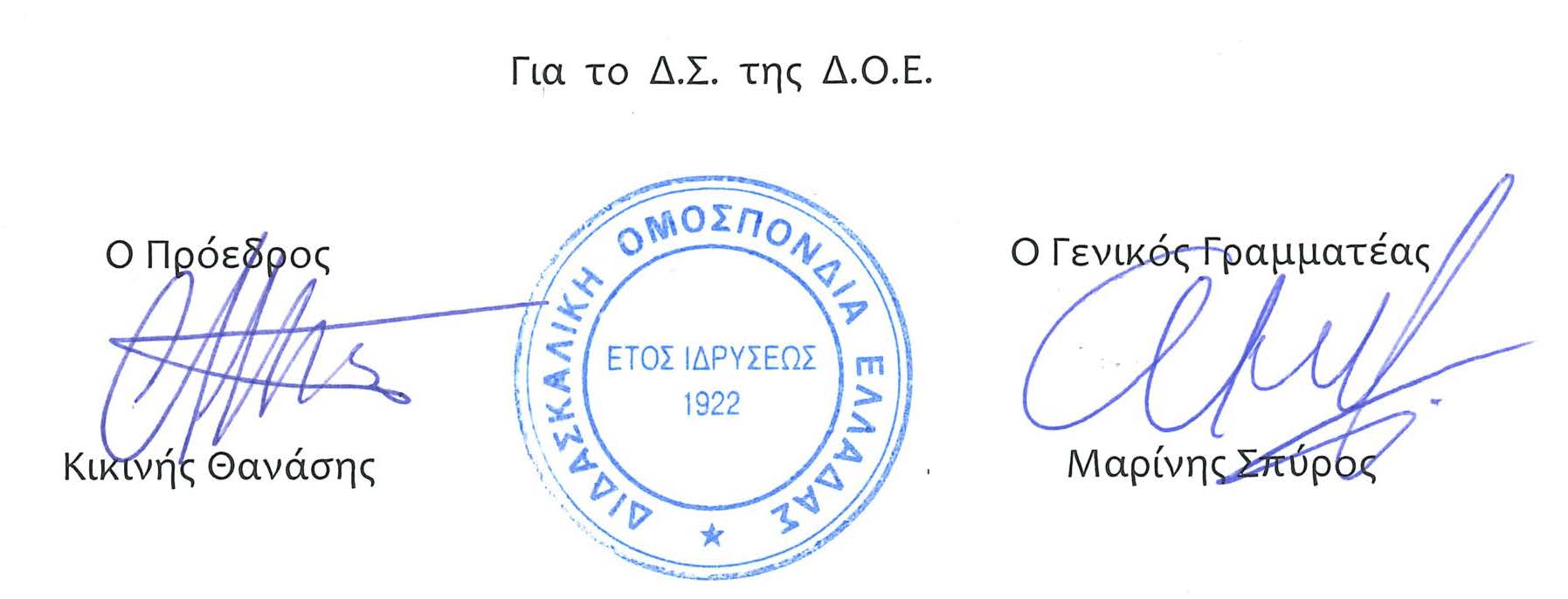 Αρ. Πρωτ. 219Αθήνα 16/11/2022 ΠροςΤους Συλλόγους Εκπαιδευτικών Π.Ε.